We are now taking bookings for Trade Stands for this year’s event at the National Motor Museum, Beaulieu, New Forest, Hampshire.  Prices held from last year.We are restricted with space for stands, so they will be allocated on a first come, first served basis.  Early booking is essential to ensure your place and booking must be made in advance. It is not possible to turn up on the day. Each 5m x 5m trade stand will be £45 plus the cost of an entrance ticket per person attending.Attached is a copy of the stand plan. Please complete the slip at the bottom of this letter and return to the address below or by email to graham@freedomhp.co.uk to arrive no later than 27th May. Beaulieu do not permit overnight camping within the grounds.Full details of entry and setup will be sent with tickets.e-mail graham@freedomhp.co.uk phone 07808705550………………………………………………………………………………………………………………………………………………………………....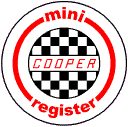 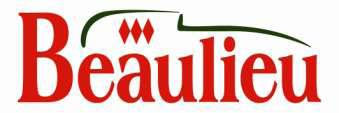 THE MCR’S NATIONAL MINI DAYSUNDAY 11th JUNE 2017Enter stand size: Enter stand size: Please list stand numbers requiredPlease list stand numbers requiredTrade stands @ £45.Trade stands @ £45.£Advance Adult tickets @ £11.00Advance Adult tickets @ £11.00£Advance Child ticket @ £6.00Advance Child ticket @ £6.00£Do you require a receiptDo you require a receiptStand NameType of tradeContact phone numbere-mail addressPostal addressSignatureCard typeName on cardLong card numberExpiry dateCsv number on backIssue number (switch)Postcode of cardHouse number